Queridos estudiantes de 7º, ¡¡Felicidades por terminar el 6º grado en la escuela pública de Community Day Charter!!  Estamos muy emocionados de trabajar con ustedes el próximo año.  Sabemos que va a ser un año excelente!En preparación para el año escolar 2020-2021, se requiere que complete el trabajo de verano que se indica a continuación.  Hay 4 componentes en nuestro trabajo de este verano: Lectura de verano, lectura independiente, práctica de matemáticas y enriquecimiento.  Este trabajo de verano se centra en los conceptos y habilidades necesarias para tener éxito en 7º grado!  Este trabajo de verano se entregará el primer día de clases y  contará como una calificación en ambas clases, la de ELA y la de matemáticas.    Si no completas el paquete durante el verano, lo harás durante el recreo o en la detención después de la escuela a principios de año.El propósito de este trabajo de verano es asegurarse de que estás preparado para el 7º grado. Entendemos que el verano es una época muy ocupada para las familias. Si es posible, le recomendamos que pase 1 hora y media cada dos días trabajando en estas asignaciones.  Si haces eso, terminarás antes del final del verano!Si tienes algún problema con alguna de las tareas o si necesitas ayuda de un maestro, por favor envíanos un correo electrónico.  Estamos aquí para ayudar.Le deseamos a usted y a su familia un verano seguro, feliz y saludable! Sinceramente,  	    Sus maestros de 7º gradoTrabajo de verano Parte 1- LECTURA DE VERANODirecciones: Este verano se le pedirá que lean 3 libros. Los dos primeros libros son:Stamped por Jason ReynoldsLook Both Ways por Jason Reynolds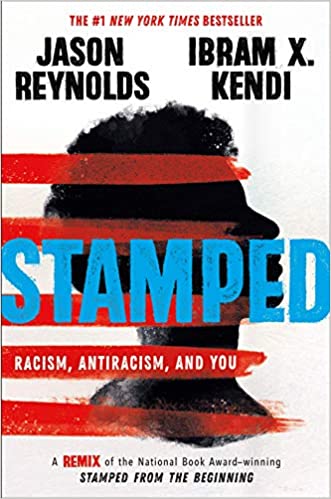 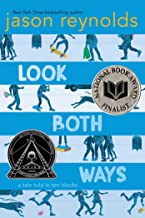 Mientras lees cada sección de Stamped, tomarás cortos exámenes para comprobar su comprensión.  Estos se encontrarán en su Aula de Google ELA.Después de que termines de leer Look Both Ways, tomarás cortos exámenes para comprobar su comprensión.  Estos se encontrarán en su Aula de Google ELA.Después de que termines de leer los dos libros, eres responsable de leer otro libro. ¡Este libro será la base para su primer calificación de ELA el próximo año! Elige de la lista de libros de abajo y diviértete leyendo!Trabajo de verano Parte 2- Lectura independiente Direcciones: Este verano se le pedirá que lean 3 libros. Después de que hayas terminado de leer Stamped y Look Both Ways usted es responsable de leer OTRO libro mas. ¡Este libro será la base de su primer calificación de ELA el próximo año! Elige de la lista de libros de abajo y diviértete leyendo!  Una vez que hayan terminado de leer el libro, lo resaltan en amarillo!All American Boys por Jason Reynolds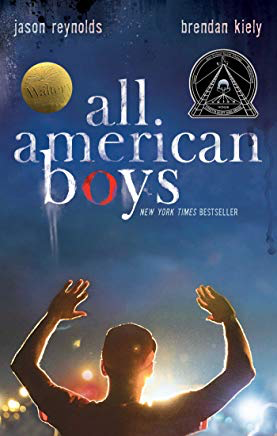 A Study in Scarlet por Arthur Conan Doyle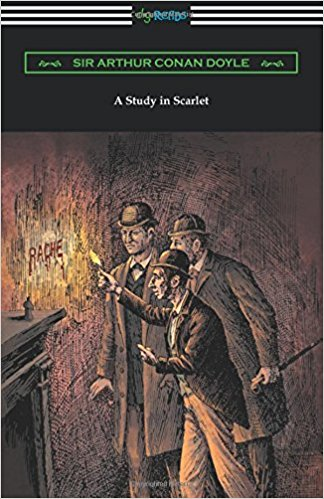 The Diviners por Libba Bray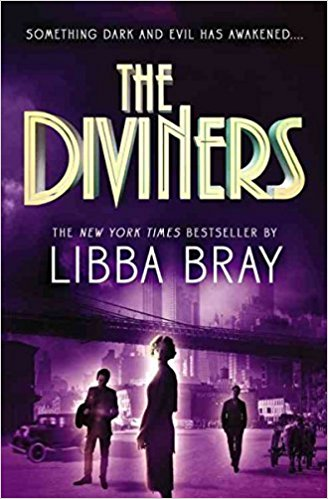 One of Us Is Lying por Karen McManus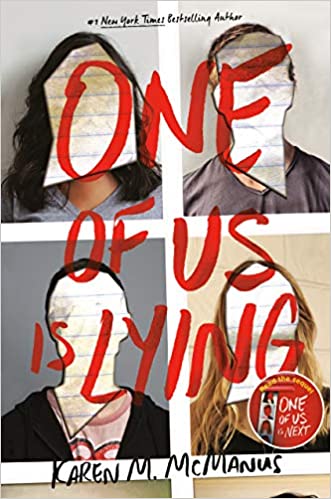 The Assassination of Brangwain Spurge por M.T. Anderson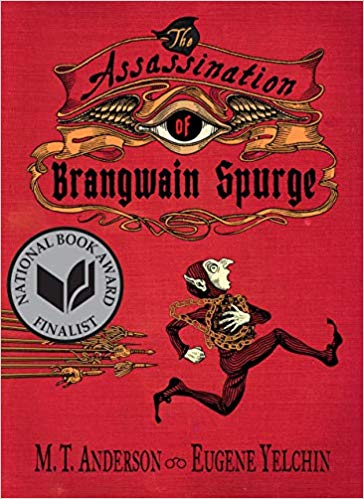 Dreamland Burning por Jennifer Latham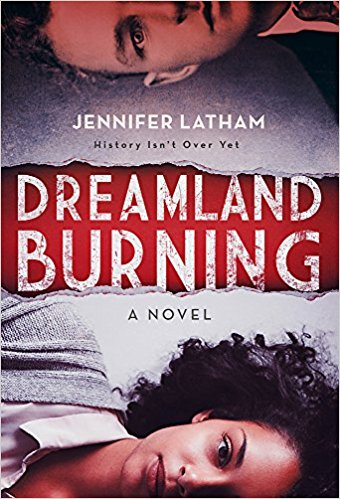 Superman: Dawnbreaker por Matt de la Pena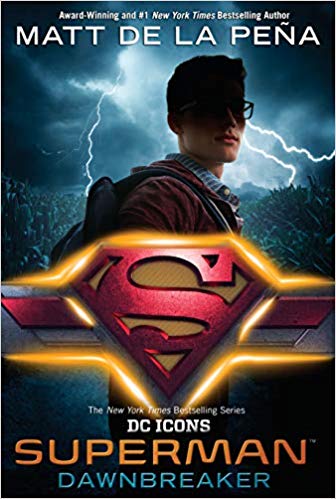 Far From the Tree por Robin Benway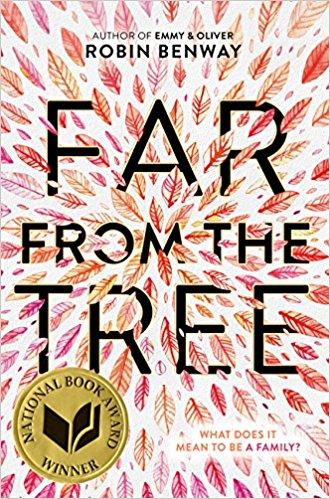 I Will Always Write Back por Martin Ganda, et al.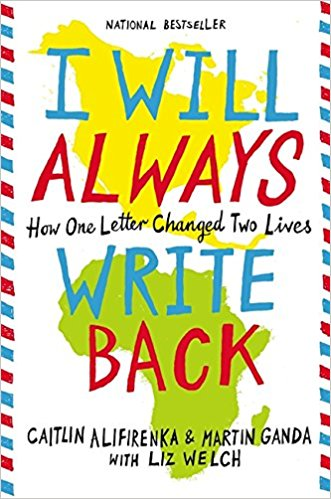 Scythe por Neal Shusterman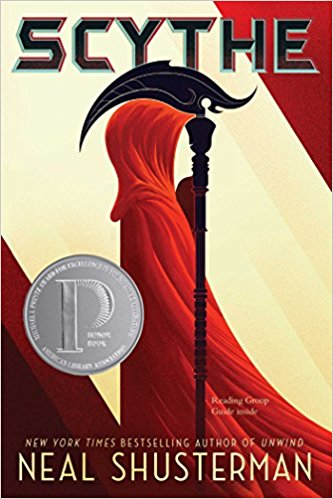 Brazen: Rebel Ladies Who Rocked the World por Penelope Bagieu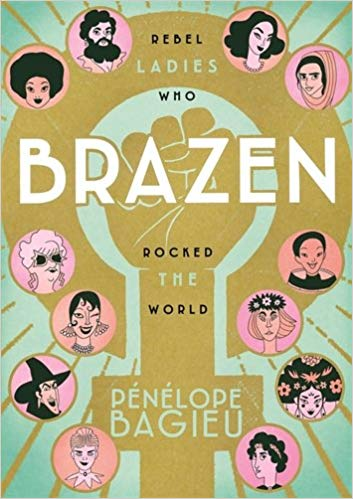 Tales from the Inner City por Shaun Tan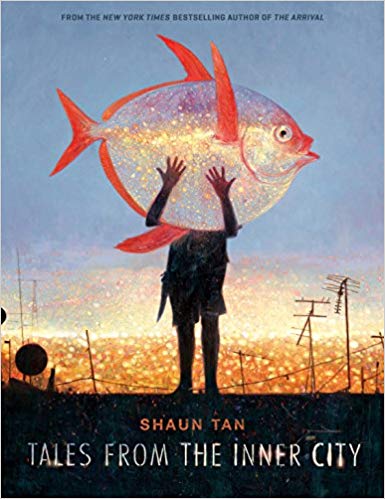 The Whydah por Martin W. Sandler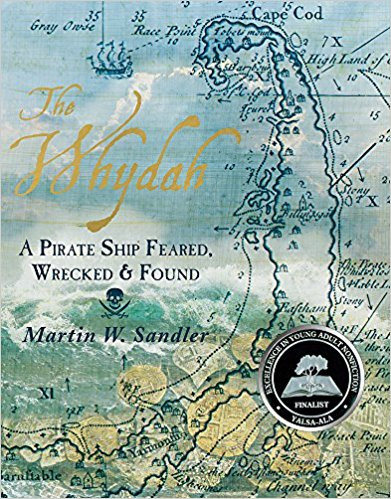 Boots on the Ground: America’s War in Vietnam por Elizabeth Partridge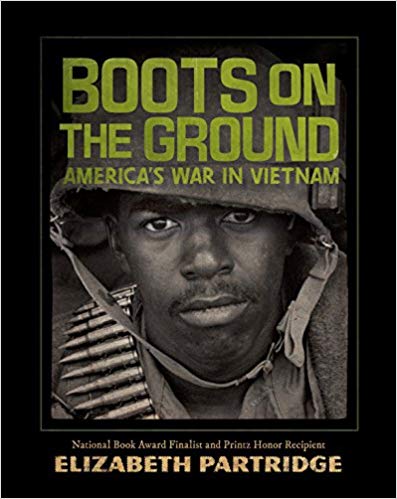 Illegal por Eoin Colfer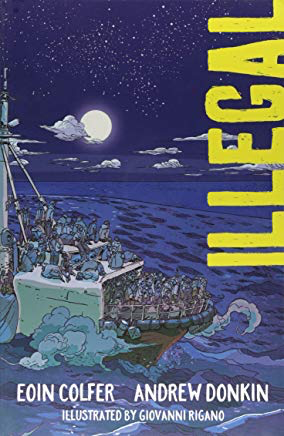 Clap When You Land por Elizabeth Acevedo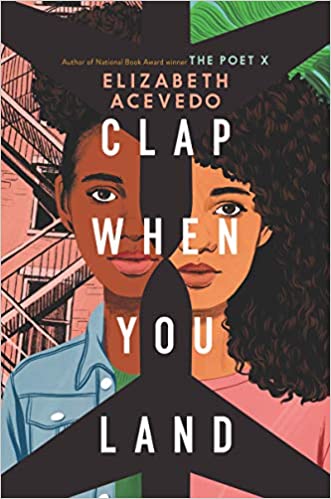 The Journey of Little Charlie por Christopher Paul Curtis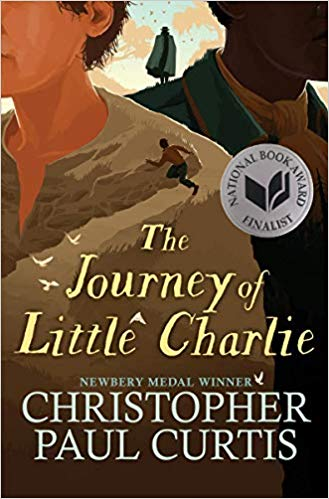 Darius the Great Is Not Okay por Adib Khorram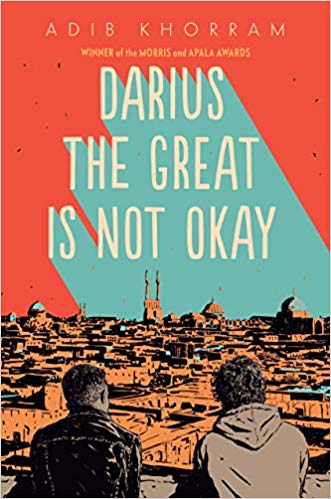 Where the World Ends por Geraldine McCaughrean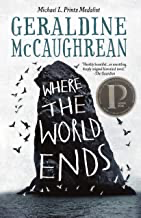 The Silence of Bones por June Hur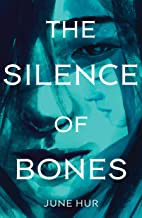 The Ballad of Songbirds and Snakes por Suzanne Collins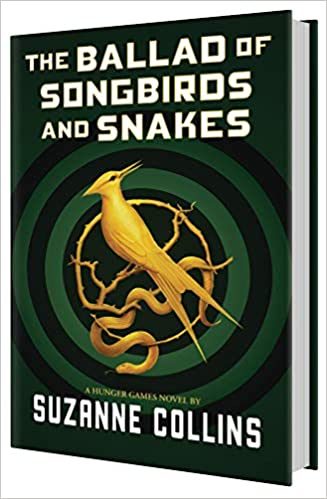 1919: The Year that Changed America por Martin Sandler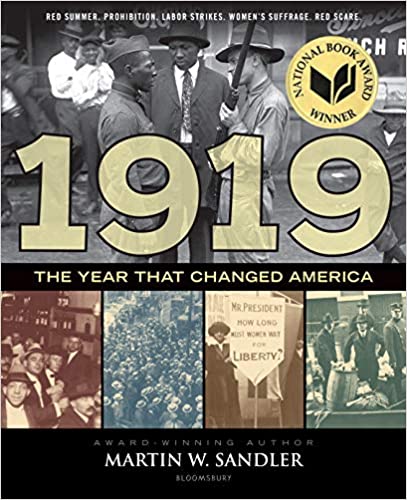 Trabajo de verano - Parte 3 MATEMÁTICAS!Trabajo de verano - Parte 3 MATEMÁTICAS!Trabajo de verano - Parte 3 MATEMÁTICAS!Direcciones: Elija actividades de cada categoría para completar durante el verano. Después de completar una tarea, resáltela en la tabla.  Debes completar las actividades de Fluidez en Matemáticas y Habilidades Matemáticas.Direcciones: Elija actividades de cada categoría para completar durante el verano. Después de completar una tarea, resáltela en la tabla.  Debes completar las actividades de Fluidez en Matemáticas y Habilidades Matemáticas.Direcciones: Elija actividades de cada categoría para completar durante el verano. Después de completar una tarea, resáltela en la tabla.  Debes completar las actividades de Fluidez en Matemáticas y Habilidades Matemáticas.FLUENCIA DE MATEMÁTICAS       HABILIDADES DE MATEMÁTICAS       HABILIDADES DE MATEMÁTICASLOS ESTUDIANTES DEBEN: Elegir 2 de las 5 opciones YCompleta cada una de sus dos opciones durante 14 días del verano.Resalta las tareas que completes.LOS ESTUDIANTES DEBEN: Elegir 10 de las 12 opciones.Resalta las tareas que completes.  LOS ESTUDIANTES DEBEN: Elegir 10 de las 12 opciones.Resalta las tareas que completes.  Opción de Fluidez 1: XtraMathOpción 1: Resolver ecuaciones dentro de problemas de palabras.Resolución de ecuaciones Trabajo de verano 1 Edulastic:https://app.edulastic.com/#renderResource/close/MzY4NzA1MDYzOQ%3D%3DOpción 2: Resolver el mayor factor común dentro de los problemas de palabras.GCF Trabajo de verano 2Edulastic:https://app.edulastic.com/#renderResource/close/MzY5MDUyNDA0Nw%3D%3DOpción de Fluidez 2: Fact MonsterOpción 3: Escribir y resolver ecuaciones y desigualdades.Escritura y resolución de ecuaciones/desigualdades Trabajo de verano 3Edulastic:https://app.edulastic.com/#renderResource/close/MzYyNDAwNTAwNw%3D%3DOpción 4: La propiedad distributiva.Trabajo de verano de propiedad distributiva 4Edulastic:https://app.edulastic.com/#renderResource/close/MzYyNTA1MzU4Mw%3D%3DOpción de Fluidez 3: IXL MathOpción 5: Resolver las tasas dentro de los problemas de las palabras.Tarifas Trabajo de verano 5Edulastic:https://app.edulastic.com/#renderResource/close/MzYyNzYwOTQ4Nw%3D%3DOpción 6: Resolver problemas con números enteros.Integro Trabajo de Verano 6 Edulastic:https://app.edulastic.com/#renderResource/close/MzQ1NjI5ODM4Mw%3D%3DOpción de Fluidez 4: HOODA Math FluencyOpción 7: Revisión de fracciones.Fracciones Trabajo de verano 7Edulastic:https://app.edulastic.com/#renderResource/close/MzQ1NzQxMjQ5NQ%3D%3DOpción 8: Operaciones decimales.Decimales Trabajo de verano 8Edulastic:https://app.edulastic.com/#renderResource/close/MzQ1OTExNjQzMQ%3D%3DOpción de Fluidez 5: https://www.mathabc.com/math-6th-gradeOpción 9: Problemas mixtos con decimales y fraccionesRevisión mixta Trabajo de verano 9 Edulastic:https://app.edulastic.com/#renderResource/close/MzQ2MDA5OTQ3MQ%3D%3DOpción 10: Revisión de la relaciónRatios de trabajo de verano 10Edulastic:https://app.edulastic.com/#renderResource/close/MzQ2MDU1ODIyMw%3D%3DOpción 11: Problemas de palabras de tarifa unitariaTarifa unitaria Trabajo de verano 11Edulastic:https://app.edulastic.com/#renderResource/close/MzQ2MTQ3NTcyNw%3D%3DOpción 12: Revisión porcentualPorcentajes de trabajo de verano 12Edulastic:https://app.edulastic.com/#renderResource/close/MzQ2MzM3NjI3MQ%3D%3DTrabajo de verano - Parte 4 Enriquecimiento! Instrucciones - Elija 7 de las 15 actividades a cumplir de las siguientes opciones.  Cada opción es un link que te llevará directamente a la actividad!  ¡Aprende algo nuevo!  Practica una nueva habilidad!  ¡Mueve tu cuerpo!  ¡Estira tu cerebro!  Y... ¡diviértete!  Una vez que completes una actividad, resalta la caja en amarrillo.Trabajo de verano - Parte 4 Enriquecimiento! Instrucciones - Elija 7 de las 15 actividades a cumplir de las siguientes opciones.  Cada opción es un link que te llevará directamente a la actividad!  ¡Aprende algo nuevo!  Practica una nueva habilidad!  ¡Mueve tu cuerpo!  ¡Estira tu cerebro!  Y... ¡diviértete!  Una vez que completes una actividad, resalta la caja en amarrillo.Trabajo de verano - Parte 4 Enriquecimiento! Instrucciones - Elija 7 de las 15 actividades a cumplir de las siguientes opciones.  Cada opción es un link que te llevará directamente a la actividad!  ¡Aprende algo nuevo!  Practica una nueva habilidad!  ¡Mueve tu cuerpo!  ¡Estira tu cerebro!  Y... ¡diviértete!  Una vez que completes una actividad, resalta la caja en amarrillo.Trabajo de verano - Parte 4 Enriquecimiento! Instrucciones - Elija 7 de las 15 actividades a cumplir de las siguientes opciones.  Cada opción es un link que te llevará directamente a la actividad!  ¡Aprende algo nuevo!  Practica una nueva habilidad!  ¡Mueve tu cuerpo!  ¡Estira tu cerebro!  Y... ¡diviértete!  Una vez que completes una actividad, resalta la caja en amarrillo.Trabajo de verano - Parte 4 Enriquecimiento! Instrucciones - Elija 7 de las 15 actividades a cumplir de las siguientes opciones.  Cada opción es un link que te llevará directamente a la actividad!  ¡Aprende algo nuevo!  Practica una nueva habilidad!  ¡Mueve tu cuerpo!  ¡Estira tu cerebro!  Y... ¡diviértete!  Una vez que completes una actividad, resalta la caja en amarrillo.DIVERTIDOACTIVIDAD FISICADANZAARTES Y ARTESANÍASSERVICIO COMUNITARIOScrabble!https://www.arkadium.com/games/outspell/ Deletrea tu nombre desafío!https://ymcamidtn.org/healthy-living-resources/workouts/spell-your-name-workoutDanza de Azonto y Shoki!  https://www.youtube.com/watch?v=vKstmO5oLzI&list=RDvKstmO5oLzI&start_radio=1&t=37 Hacer una máscara facial!DIY Face MasksCoge guantes y una bolsa de basura. Dirígete a un parque local o a un espacio verde.  Recoge toda la basura que encuentres.  ¡Coge una bolsa y envíala al director de la escuela!Dé una mirada al Acuario de la Bahía de Monterey!https://www.montereybayaquarium.org/animals/live-cams Yoga!https://www.youtube.com/watch?v=-6erFaJZqP4Danza de Bollywood!https://www.youtube.com/watch?v=nJ0maICKKEI ¡Haz un dibujo en 3D!3d hand drawingAyude a un ser querido con un proyecto o tarea.  ¡Quizás ayudar a tu hermana o hermano a limpiar u organizar su habitación!  O ayudar a tu mamá o papá a limpiar el jardín! ¡Búsqueda de palabras!https://www.arkadium.com/games/daily-word-search/ ¡Kickboxing!https://www.youtube.com/watch?v=EcqYeThduWk Bachata!https://www.youtube.com/watch?v=xhrdh-uFkog Haz un dibujo o escribe una tarjeta para un vecino.  ¡Trata de alegrarles el día!Participa en una actividad comunitaria.